UNITED NATIONS OFFICE AT VIENNA       KANTOOR VAN DE VERENIGDE NATIES IN WENEN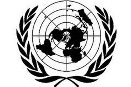 INTERNATIONAAL CENTRUM WENENPostbus 500, A – 1400 Wenen, OostenrijkTelefoon: 26060-3129	Telegramadres: UNATIONS VIENNA	Telex: 135612 uno a	FAX:26060-5887Wenen, 16 januari 2000Aan de lezerDe heer Javier del Pino Romero heeft veelvuldig en naar volledige tevredenheid gewerkt voor ons Kantoor van de Verenigde Naties (VN). In diverse VN-bijeenkomsten van het Programma inzake Drugsgebruik, de Industriële Ontwikkelingsorganisatie, het Internationaal Atoom Energieagentschap (IAEA) en de Organisatie voor het Kernstopverdrag (CTBTO) heeft hij tolkwerkzaamheden verricht van het Engels, Frans en Russisch naar het Spaans.Sergio ViaggioHoofd Afdeling Tolken